Минобрнауки россииФЕДЕРАЛЬНОЕ ГОСУДАРСТВЕННОЕ БЮДЖЕТНОЕ ОБРАЗОВАТЕЛЬНОЕ УЧРЕЖДЕНИЕ ВЫСШЕГО ОБРАЗОВАНИЯ«ВОРОНЕЖСКИЙ ГОСУДАРСТВЕННЫЙ УНИВЕРСИТЕТ»(ФГБОУ ВО «ВГУ»)УТВЕРЖДАЮЗаведующий кафедройпедагогики и педагогической психологии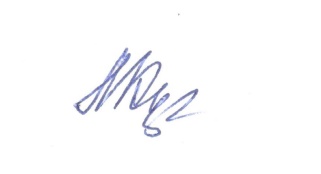 Кунаковская Л.А.26.04.2021г.РАБОЧАЯ ПРОГРАММА ПРАКТИКИБ2.В.01 (П) Практика по получению профессиональных умений и опыта профессиональной деятельности, педагогическаяШифр и наименование направления подготовки: 37.06.01 Психологические наукиНаправленность: Педагогическая психология Квалификация выпускника: Исследователь. Преподаватель-исследователь_Форма образования: очная	Кафедра, отвечающая за реализацию дисциплины: педагогики и педагогической психологииСоставители программы: Абдалина Лариса Васильевна, докт. психол. наук,____ профессорРекомендована: научно-методическим советом факультета философии и	 психологии, протокол №1400-04 от 28.04.2021Учебный год: 2022/2023_	Семестр(-ы): 4_9. Цели производственной практики1. Цель практики: формирование у аспирантов профессиональных компетенций в области собственной педагогической деятельности, саморазвития и самосовершенствования. 2. Задачи практики: формирование у аспирантов готовности к преподавательской деятельности по основным образовательным программам высшего образования; развитие способности анализировать, прогнозировать и проектировать образовательный процесс, выстраивать индивидуальные траектории профессионально-личностного развития (саморазвития) субъектов образовательного процесса; формирование способности осуществлять педагогическую деятельность в соответствии с современными парадигмами образования (компетентностная, деятельностная и др.); развитие умений планировать и решать задачи собственного профессионального и личностного развития; Таким образом, задачи педагогической практики соотносятся с содержанием и задачами такого вида профессиональной деятельности, к которому готовятся аспиранты по направлению подготовки 37.06.01 «Психологические науки» 19.00.07 – педагогическая психология.10. Место практики в структуре ООП: Практика по получению профессиональных умений и опыта профессиональной деятельности, педагогическая относится к Блоку «Практики» Федерального государственного образовательного стандарта высшего образования по направлению подготовки 37.06.01 Психологические науки (аспирантура) и входит в вариативную часть этого блока. Практика по получению профессиональных умений и опыта профессиональной деятельности, педагогическая является обязательным разделом основной образовательной программы аспирантуры и представляет собой вид учебной работы, направленный на получение практических умений, навыков и опыта профессиональной деятельности в области собственной педагогической деятельности, саморазвития и самосовершенствования.11. Вид практики, способ и форма ее проведенияВид практики: производственная.Способ проведения практики: стационарная.Форма проведения практики: дискретная.Содержание производственной практики:Общая продолжительность производственной практики – 6 зачетных единиц, 216 часов. К основным направлениям деятельности, которые осваивают аспиранты в период производственной практики, относятся: 1) преподавательская деятельность в области психологических наук; 2) научно-методическая деятельность в области психологических наук; 3) организационно-управленческая деятельность. 1. Преподавательская деятельность в области психологических наук: - учебную и внеаудиторную работу по учебному предмету; - воспитательную работу. А) Учебная и внеаудиторная работа по предмету включает: - изучение системы учебно-воспитательной работы на кафедре и факультете вуза; - формулирование и конкретизация обучающих, развивающих и воспитательных задач занятий; - подбор и структурирование учебного материала для раскрытия соответствующих тем и вопросов; - проведение и анализ аудиторных занятий (лекций, семинаров, практических занятий, лабораторных, и т.д.); - изучение методики и технологии проведения лекции, семинарского, практического занятий и других форм организации учебного процесса; - использование целесообразных форм, методов, средств, приемов организации учебной деятельности, информационно-образовательных технологий с учетом содержания и конкретной темы занятия и уровней познавательных возможностей обучающихся;- осуществление индивидуального подхода к обучающимся; - изложение материала с опорой на взаимосвязь научно-исследовательского и учебно-воспитательного процессов, включая использование практикантом собственных научных исследований в качестве средства совершенствования образовательного процесса; - изучение и анализ опыта работы преподавателя по научной проблеме кафедры. Б) Воспитательная работа включает: - ознакомление с системой и структурой воспитательной деятельности на кафедре, факультете; - изучение организационных и содержательных аспектов работы заместителей деканов по воспитательной работе, кураторов; - изучение возрастных и индивидуальных особенностей обучающихся, межличностных отношений в студенческом коллективе с использованием психологических методов и методик; анализ результатов проведенной диагностики и разработка практических рекомендаций; - овладение умением психологически целесообразно взаимодействовать с обучающимися, а также с коллегами-практикантами и преподавателями; - включение аспирантов в деятельность по формированию студенческого коллектива, а также индивидуального (собственного) стиля педагогической деятельности. 2. Научно-методическая деятельность включает: - знакомство с нормативной базой по обеспечению образовательного процесса; - анализ состояния учебно-воспитательной работы в образовательном учреждении; - разработку и использование программы читаемого курса, новых психолого-педагогических технологий обучения и воспитания, контрольно-измерительных материалов в образовательный процесс; - овладение основами научно-методической работы в высшей школе, навыками самостоятельной методической проработки профессионально-ориентированного материала (трансформация, структурирование и психолого-дидактическое преобразование научного знания в учебный материал и его моделирование); - выявление, изучение и оценка результативности педагогического опыта в образовательном учреждении; обобщение педагогического опыта; - руководство научно-исследовательской работой студентов; - участие (или проведение) в различных семинарах, конференциях, конкурсах, диспутах и т.п. 3. Организационно-управленческая деятельность включает: - анализ основных компонентов университета (вуза) как системы и объекта научного управления; - развитие компетенций по управлению образовательным процессом, учебно-профессиональной деятельностью и профессионально-личностным развитием студентов, а также собственным профессионально-личностным развитием; Подготовка документов по итогам педагогической практики и предоставление их руководителю педагогической практики.        12. Планируемые результаты обучения при прохождении практики (знания, умения, навыки), соотнесенные с планируемыми результатами освоения образовательной программы (компетенциями выпускников):Способность следовать этическим нормам в профессиональной деятельности (УК-5)Владеть культурой научного исследования в области педагогических наук, в том числе с использованием информационных и коммуникационных технологий (ОПК-2)Способность осуществлять педагогическую деятельность в соответствии с современными парадигмами образования (компетентностная, деятельностная и др.) (ПК-2)      13. Объем практики в зачетных единицах / ак. час. —12/432 Форма промежуточной аттестации зачет с оценкой.      14. Виды учебной работы     Очная форма   15. Содержание практики 16. Перечень учебной литературы, ресурсов сети «Интернет», необходимых для прохождения практики           а) основная литература:б) дополнительная литература:в) информационные электронно-образовательные ресурсы:  17. Информационные технологии, используемые при проведении практики, включая программное обеспечение и информационно-справочные системы (при необходимости).Неисключительная лицензия на 3 пользовательских версии ПО «STATISTICA Advanced 10.0 RUS»; договор №3010-08/19-13 от 18.03.2013 с ООО «Ал-Софт» (Казань); бессрочный. Win Pro 8 RUS Upgrd OLPNLA cdm.  Договор №3010-07/37-14 от 18.03.2014; бессрочная лицензия.OfficeSTd 2013 RUS OLP NL Acdmc. Договор №3010-07/37-14 от 18.03.2014; бессрочная лицензия. Информационно-телекоммуникационная система «Контекстум» (Национальный цифровой ресурс «РУКОНТ». Договор ДС-208 от 01.02.2021.Образовательная платформа «ЮРАЙТ».  Договор № 3010-15/217-22 от 05.05.2022. 18. Материально-техническое обеспечение практики:Мультимедийная аудитория для проведения консультаций, текущего контроля и промежуточной аттестации, помещение для хранения и профилактического обслуживания учебного оборудования (г. Воронеж, проспект Революции, д.24, ауд. 410): специализированная мебель, интерактивная доска с проектором Рromethean activboard 387 pro, ноутбук Lenovo В570. Компьютерный класс (кабинет информационных технологий № 2) для проведения индивидуальных и групповых консультаций, аудитория для самостоятельной работы, помещение для хранения и профилактического обслуживания учебного оборудования (г. Воронеж, проспект Революции, д. 24, ауд. 303): специализированная мебель, 15 персональных компьютеров CORE I5-8400 / B365M PRO4 / DDR4 8GB / SSD 480GB / DVI/HDMI/VGA/450Вт / Win10pro / GW2480, интерактивная панель Lumien, 75", МФУ лазерное HP LaserJet Pro M28w(W2G55A).19. Фонд оценочных средств:19.1. Перечень компетенций с указанием этапов формирования и планируемых результатов обучения 19.2 Описание критериев и шкалы оценивания компетенций (результатов обучения) при промежуточной аттестацииДля оценивания результатов обучения при промежуточной аттестации (зачет) используются следующие показатели (ЗУНы из 19.1):Критерии оценивания (как пример):1. Систематичность работы аспиранта в период практики, степень его ответственности в ходе выполнения всех видов научно-исследовательской деятельности. 2. Уровень профессионализма (профессиональные качества, знания, умения, навыки и компетенции), демонстрируемый аспирантом.3. Соблюдение организационных и дисциплинарных требований, предъявляемых к аспиранту.4. Выполнение на положительные оценки всех заданий, составляющих фонд оценочных средств для проведения промежуточной аттестации по практике. Для оценивания результатов обучения на зачете с оценкой используется 4-балльная шала: «отлично», «хорошо», «удовлетворительно», «неудовлетворительно».Соотношение показателей, критериев и шкалы оценивания результатов обучения. Типовые контрольные задания или иные материалы, необходимые для оценки знаний, умений, навыков и (или) опыта деятельности, характеризующие этапы формирования компетенций в процессе освоения образовательной программы Контроль успеваемости осуществляется с помощью следующих оценочных средств:1.	Конспект вузовского занятия (форма и тема занятия по выбору).КИМы к текущей аттестации по читаемой дисциплине (фрагмент отчета по практике; конспект учебного занятия по педагогике).2.	На основе анализа итогов практики разработайте для себя программу профессионального самосовершенствования и личностного саморазвития преподавателя высшей школы.3.	Дискуссия на тему «Организация работы кафедры»  Цель занятия: на основе знания организационных основ работы кафедры формирование у обучаемых аспирантов   готовности к выполнению обязанностей сотрудников кафедры.Вопросы для обсуждения:Кафедра как структурное подразделение вуза. Должностные обязанности сотрудников кафедры.Документооборот на кафедре.Организация учебного процесса на кафедре.Учебно-методическая деятельность сотрудников кафедры. Требования к учебным изданиям, представляемым в УМО по медицинскому и фармацевтическому образованию вузов России. Методические пособия. Правила издания учебно-методической литературы для внутривузовского использования. Научно-исследовательская и публицистическая активность преподавателейТребования к выполнению заданий, как учитывается при промежуточной аттестации4. Самоанализ одного учебного занятия.5. Подготовка рефератов.Отчет аспиранта о результатах прохождения педагогической практики должен содержать следующие разделы:1. Общая характеристика места и сроков проведения практики.2. Цель и задачи практики.2. Психолого-педагогический анализ учебной группы.3. Анализ занятия, проводимого преподавателем-руководителем практики.4. План-конспект лекции (семинара, практического, лабораторного занятия).5. Анализ занятий, проводимых другими практикантами.6. Заключение, выводы.7. Список использованной литературы.19.4. Методические материалы, определяющие процедуры оценивания знаний, умений, навыков и (или) опыта деятельности, характеризующих этапы формирования компетенцийОценка знаний, умений и навыков, характеризующих этапы формирования компетенций, при прохождении практики проводится в ходе промежуточной аттестаций. Промежуточная аттестация проводится в соответствии с Положением о промежуточной аттестации обучающихся по программам высшего образования.Промежуточная аттестация по практике включает подготовку и защиту отчета и выполнение практического задания.Отчет содержит следующие составляющие: обработанный и систематизированный материал по тематике практики; экспериментальную часть, включающую основные методы проведения исследования и статистической обработки, обсуждение полученных результатов; заключение, выводы и список литературных источников. Отчет обязательно подписывается (заверяется) руководителем практики. Результаты прохождения практики докладываются обучающимся в виде устного сообщения с демонстрацией презентации на заседании кафедры (заключительной конференции). По результатам доклада с учетом характеристики руководителя и качества представленных отчетных материалов обучающемуся выставляется соответствующая оценка (дифференцированный зачет по итогам практики выставляется обучающимся руководителем практики на основании доклада и отчетных материалов, представленных обучающимся).  При оценивании используются качественные шкалы оценок. Критерии оценивания приведены выше.КомпетенцияКомпетенцияПланируемые результаты обученияКодНазваниеПланируемые результаты обученияУК-5способность следовать этическим нормам в профессиональной деятельности  знать: основные этические категории, понятия профессиональной этики; механизмы этического регулирования в профессиональной сфере; сущность и источники возникновения конфликтов в профессиональной деятельности; основы корпоративной этикиуметь: соблюдать корпоративные правила поведения; следовать этическим нормам реализации педагогической культуры; работать в команде; определять природу и тип конфликта и использовать адекватную стратегию поведения в конфликтной ситуации; строить профессиональное общение с соблюдением делового этикетавладеть: конструктивным стилем взаимодействия с коллегами, аспирантами – сотрудничеством; демонстрировать способность к саморегуляции; навыками развития традиций отечественного образованияОПК-2Владеть культурой научного исследования в области педагогических наук, в том числе с использованием информационных и коммуникационных технологийзнать: понимать сущность научного знания; теоретические основы, проблематику психолого-педагогических исследований; элементы исследовательского поиска; основные источники и методы поиска информации с использованием информационных и коммуникационных технологий; тенденции развития соответствующей научной области и области профессиональной деятельностиуметь: реализовывать логику, этапы научного исследования; формулировать понятийный аппарат исследования; анализировать и оценивать основные концепции и синтезировать новые идеи; выбирать адекватные педагогической реальности методы математико-статистической обработки данных и их интерпретации;владеть: теоретическими и эмпирическими методами психолого-педагогического исследования; навыками постановки исследовательских целей и задач, построения плана психолого-педагогического исследования на основе избранной методологии; навыками интерпретации результатов научно-исследовательского поиска; опытом применения информационных и коммуникационных технологий ПК-2способность осуществлять педагогическую деятельность в соответствии с современными парадигмами образования (компетентностная, деятельностная и др.)знать: ведущие тенденции развития образования; сущностные характеристики современных парадигм образования; принципы, факторы, условия их реализации; инновационные аспекты осуществления педагогической деятельностиуметь: реализовывать ценности личностно-ориентированной парадигмы; обеспечивать личную значимость учения/преподавания, инициативу, активность, ответственность субъектов образовательного процесса; создавать условия в ходе   учебно-профессиональной деятельности для овладения обучающимися необходимыми компетенциями и самосовершенствования каждого субъекта образовательного процессавладеть: современными технологиями, формами, методами проектирования и осуществления педагогической деятельности; навыками организации взаимодействия субъектов образовательного процесса целевом, содержательном, деятельностном, контролирующем этапах; навыками реализации основных видов профессионально-педагогической компетенции; навыками внедрения в образовательный процесс практико-ориентированных элементов образования, усиления их предметно-профессионального аспектаВид учебной работыТрудоемкость Трудоемкость Трудоемкость Трудоемкость Вид учебной работыВсегоПо семестрамПо семестрамПо семестрамВид учебной работыВсего5…Всего часов432432в том числе:Контактная работа (включая НИС) (для рассредоточенной практики/НИР)Самостоятельная работа432432Форма промежуточной аттестации(зачет – 0 час. / экзамен  – __час.)1212 Итого:432432№Разделы (этапы) практикиСодержание раздела 1.Подготовительный (организационный)Разработка индивидуальной программы прохождения педагогической практики аспиранта. Ознакомление с организационно-управленческой структурой и видами преподавательской деятельности кафедры, инструктаж по технике безопасности.2.Основной (экспериментальный, полевой, исследовательский и т.д.)Посещение лекций и семинарских занятий преподавателей кафедры.Планы проведения занятий, подготовленные лекции, презентации. Ознакомление с организацией учебного процесса в высшей школе. Подготовка и проведение лекций, практических занятий.3.Заключительный (информационно-аналитический)Подготовка и написание отчета о проделанной работе по педагогической практике на заседании кафедры.Защита отчета.№ п/пИсточник1Борытко Н.М., Моложавенко А.В., Соловцова И.А. Методология и методы психолого-педагогических исследований: учеб. пособие для студентов вузов. – М., 2008.2Егошина, И.Л. Методология научных исследований : учебное пособие / И.Л. Егошина ; Поволжский государственный технологический университет. – Йошкар-Ола : Поволжский государственный технологический университет, 2018. – 148 с. – Режим доступа: по подписке. – URL: https://biblioclub.ru/index.php?page=book&id=494307 (дата обращения: 15.11.2020). – Библиогр.: с. 133. – ISBN 978-5-8158-2005-0. – Текст : электронный3Загвязинский В.И., Атаханов Р.А. Методология и методы психолого-педагогического исследования: учебное пособие для студентов педагогических специальностей. - М.: Издательский центр «Академия», 2001. – 208с.№ п/пИсточник1Александрова Н.М. Основы научно-исследовательской деятельности: учебное пособие для самостоятельной работы аспирантов, обучающихся по педагогическим специальностям в области традиционного прикладного искусства : [14+] / Н.М. Александрова ; Высшая школа народных искусств (академия). – Санкт-Петербург : Высшая школа народных искусств, 2018. – Ч. 1. – 43 с. : табл., схем. – (Школа молодого ученого). – Режим доступа: по подписке. – URL: https://biblioclub.ru/index.php?page=book&id=499430 (дата обращения: 15.11.2020). – Библиогр. в кн. – ISBN 978-5-906697-84-4. – Текст : электронный.2Теремов А.В. Методология исследовательской деятельности в образовании : учебное пособие / А.В. Теремов ; Московский педагогический государственный университет. – Москва : Московский педагогический государственный университет (МПГУ), 2018. – 112 с. : ил. – Режим доступа: по подписке. – URL: https://biblioclub.ru/index.php?page=book&id=500572 (дата обращения: 15.11.2020). – Библиогр. в кн. – ISBN 978-5-4263-0647-9. – Текст : электронный.3Шипилина Л.А. Методология и методы психолого-педагогических исследований. Учебной пособие для аспирантов и магистрантов по направлению «Педагогика» [электронный ресурс]. – Москва : Флинта, 2011. – 204 с.№ п/пИсточник5Стоюхина Н. Ю. Методика преподавания психологии: история, теория, практика / Н. Ю. Стоюхина. – Москва : Флинта, 2009. – 92 с. – URL:http://biblioclub.ru/index.php?page=book&id=795716Психология [Электронный ресурс] : Реферативный журнал: РЖ / ВИНИТИ. – М. : ВИНИТИ, 2002- . – В ЗНБ ВГУ с . – ЭБ. – Ежемесячно.7Социальные и гуманитарные науки. Философия и социология : Библиогр. база данных. 1981–2014 гг. / ИНИОН РАН. – М., 2015. – (CD–ROM).8ЭБС Университетская библиотека. – URL:http://biblioclub.ru9Электронный каталог Научной библиотеки Воронежского государственного университета. – URL:http://www.lib.vsu.ru.Код и содержание компетенции (или ее части)Планируемые результаты обучения (показатели достижения заданного уровня освоения компетенции посредством формирования знаний, умений, навыков) Этапы формирования компетенции (разделы (этапы) практики)УК-5способность следовать этическим нормам в профессиональной деятельности  знать: основные этические категории, понятия профессиональной этики; механизмы этического регулирования в профессиональной сфере; сущность и источники возникновения конфликтов в профессиональной деятельности; основы корпоративной этики уметь: соблюдать корпоративные правила поведения; следовать этическим нормам реализации педагогической культуры; работать в команде; определять природу и тип конфликта и использовать адекватную стратегию поведения в конфликтной ситуации; строить профессиональное общение с соблюдением делового этикетаПодготовительный (организационный) раздел.Основной (экспериментальный, полевой, исследовательский и т.д.) раздел.Заключительный (информационно-аналитический) раздел.УК-5способность следовать этическим нормам в профессиональной деятельности  владеть: конструктивным стилем взаимодействия с коллегами, аспирантами – сотрудничеством; демонстрировать способность к саморегуляции; навыками развития традиций отечественного образованияПодготовительный (организационный) раздел.Основной (экспериментальный, полевой, исследовательский и т.д.) раздел.Заключительный (информационно-аналитический) раздел.ОПК-2Владеть культурой научного исследования в области педагогических наук, в том числе с использованием информационных и коммуникационных технологийзнать: понимать сущность научного знания; теоретические основы, проблематику психолого-педагогических исследований; элементы исследовательского поиска; основные источники и методы поиска информации с использованием информационных и коммуникационных технологий; тенденции развития соответствующей научной области и области профессиональной деятельностиПодготовительный (организационный) раздел.Основной (экспериментальный, полевой, исследовательский и т.д.) раздел.Заключительный (информационно-аналитический) раздел.ОПК-2Владеть культурой научного исследования в области педагогических наук, в том числе с использованием информационных и коммуникационных технологийуметь: реализовывать логику, этапы научного исследования; формулировать понятийный аппарат исследования; анализировать и оценивать основные концепции и синтезировать новые идеи; выбирать адекватные педагогической реальности методы математико-статистической обработки данных и их интерпретации;Подготовительный (организационный) раздел.Основной (экспериментальный, полевой, исследовательский и т.д.) раздел.Заключительный (информационно-аналитический) раздел.ОПК-2Владеть культурой научного исследования в области педагогических наук, в том числе с использованием информационных и коммуникационных технологийвладеть: теоретическими и эмпирическими методами психолого-педагогического исследования; навыками постановки исследовательских целей и задач, построения плана психолого-педагогического исследования на основе избранной методологии; навыками интерпретации результатов научно-исследовательского поиска; опытом применения информационных и коммуникационных технологийПодготовительный (организационный) раздел.Основной (экспериментальный, полевой, исследовательский и т.д.) раздел.Заключительный (информационно-аналитический) раздел.ПК-2способность осуществлять педагогическую деятельность в соответствии с современными парадигмами образования (компетентностная, деятельностная и др.)знать: ведущие тенденции развития образования; сущностные характеристики современных парадигм образования; принципы, факторы, условия их реализации; инновационные аспекты осуществления педагогической деятельностиПодготовительный (организационный) раздел.Основной (экспериментальный, полевой, исследовательский и т.д.) раздел.Заключительный (информационно-аналитический) раздел.ПК-2способность осуществлять педагогическую деятельность в соответствии с современными парадигмами образования (компетентностная, деятельностная и др.)уметь: реализовывать ценности личностно-ориентированной парадигмы; обеспечивать личную значимость учения/преподавания, инициативу, активность, ответственность субъектов образовательного процесса; создавать условия в ходе   учебно-профессиональной деятельности для овладения обучающимися необходимыми компетенциями и самосовершенствования каждого субъекта образовательного процесса Подготовительный (организационный) раздел.Основной (экспериментальный, полевой, исследовательский и т.д.) раздел.Заключительный (информационно-аналитический) раздел.ПК-2способность осуществлять педагогическую деятельность в соответствии с современными парадигмами образования (компетентностная, деятельностная и др.)владеть: современными технологиями, формами, методами проектирования и осуществления педагогической деятельности; навыками организации взаимодействия субъектов образовательного процесса целевом, содержательном, деятельностном, контролирующем этапах; навыками реализации основных видов профессионально-педагогической компетенции; навыками внедрения в образовательный процесс практико-ориентированных элементов образования, усиления их предметно-профессионального аспектаПодготовительный (организационный) раздел.Основной (экспериментальный, полевой, исследовательский и т.д.) раздел.Заключительный (информационно-аналитический) раздел.Форма отчетности включает отчет, выполнение практического задания Форма отчетности включает отчет, выполнение практического задания Форма отчетности включает отчет, выполнение практического задания Критерии оценивания компетенцийУровень сформированности компетенцийШкала оценокПолное соответствие работы аспиранта всем четырем вышеуказанным показателям. Компетенции сформированы полностью, проявляются и используются систематически, в полном объеме. Данный уровень превосходит, по крайней мере, по одному из перечисленных выше показателей повышенный (продвинутый) уровеньПовышенный уровеньОтличноРабота аспиранта в ходе практики не соответствует одному из перечисленных показателей или отчетная документация представлена позже установленного срока. Компетенции в целом сформированы, но проявляются и используются фрагментарно, не в полном объеме. Данный уровень превосходит, по крайней мере, по одному из перечисленных выше показателей пороговый (базовый) уровеньБазовый уровеньХорошоРабота аспиранта в ходе практики не соответствует любым двум из перечисленных показателей. Компетенции сформированы в общих чертах, проявляются и используются ситуативно, частично. Данный уровень обязателен для всех осваивающих основную образовательную программуПороговый  уровеньУдовлетворительноРабота аспиранта в ходе практики не соответствует всем четырем показателям. Им продемонстрированы неорганизованность, безответственность и низкое качество работы при выполнении заданий, предусмотренных программой практики, в том числе составляющих фонд оценочных средств по практике–Неудовлетворительно